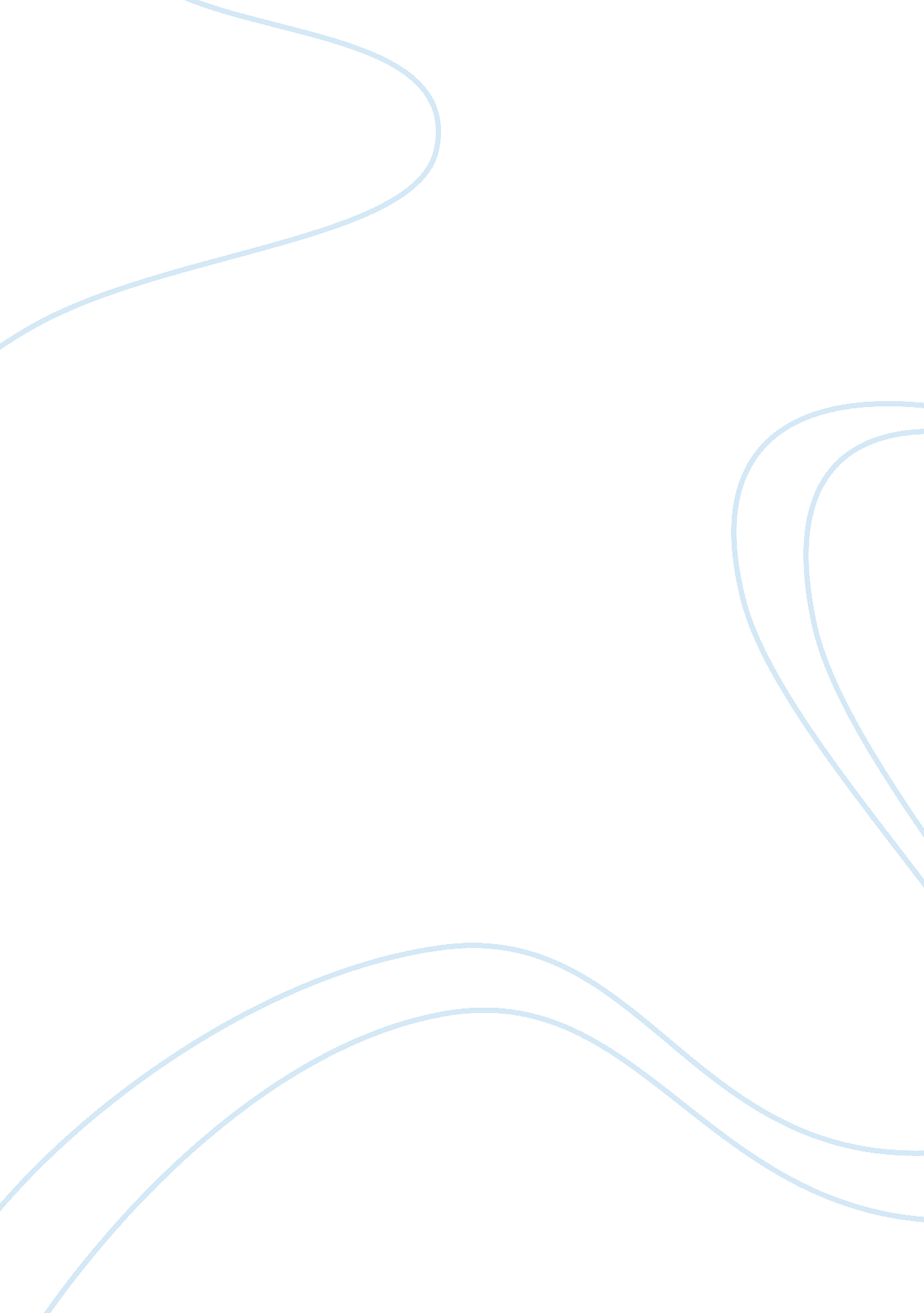 Maple syrup case studyBusiness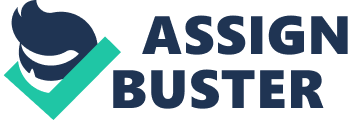 Maple syrup has been a cultural identity of Canada since Canada is the largest producer of maple syrup in the world. L It Is clear that Canada has an absolute advantage in maple syrup. The purpose of this paper Is to analyze why maple syrup Is an absolute advantage in Canada and how Canada maintains this advantage. According to Investigated, absolute advantage refers to the ability of a party to produce more of a good or service than Its competitors. 2 Canada and the U. S are the only two countries that produce maple syrup. Over the last five years, Canada has counted for 85% of the world’s production of maple syrup while the U. S accounted for only 15%. 3 Based on the definition and the figure above, It Is obvious that Canada has an absolute advantage In maple syrup. In order to malting this advantage, Canadian government enforces Maple Product Regulation which strictly requires that maple syrup must be made exclusively from maple sap and contains at least 66% of sugar in order to be qualified as maple syrup. In addition, maple syrup brands must go through a complex process of inspection, grading, classification, and trademark acquirement before they are exported. In terms of sustainability, the regulation forbids cutting down an entire maple grove and tapping trees in the same area from the previous year. The purpose of this paper is to analyze why maple syrup is an absolute advantage in Canada and how Canada maintains this advantage. Produce more of a good or service than its competitors. 2 Canada and the U. S are the for only 15%. 3 Based on the definition and the figure above, it is obvious that Canada has an absolute advantage in maple syrup. In order to maintain this advantage, Government Of Canada. (2013, March 23). 